CELEBRAÇÃO DE PARCERIA COM O PODER PÚBLICOA CASA DE SAÚDE SANTA MARCELINA, CNPJ: 60.742.616/0002-40, torna público a celebração do Convênio nº 834060/2016, firmado com a União Federal, por intermédio do Ministério da Saúde, sendo o seu objeto “Aquisição de equipamento de material permanente para unidade de atenção especializada em saúde”, visando o fortalecimento do Sistema Único de Saúde – SUS, no valor global de R$ 450.120,00 (Quatrocentos e cinquenta mil, cento e vinte reais).Prazo de execução: 30/06/2017Prazo final para prestação de contas: 29/08/2017						 Porto Velho, 23 de fevereiro de 2017.	Lina Maria AmbielDiretora Casa de Saúde Santa Marcelina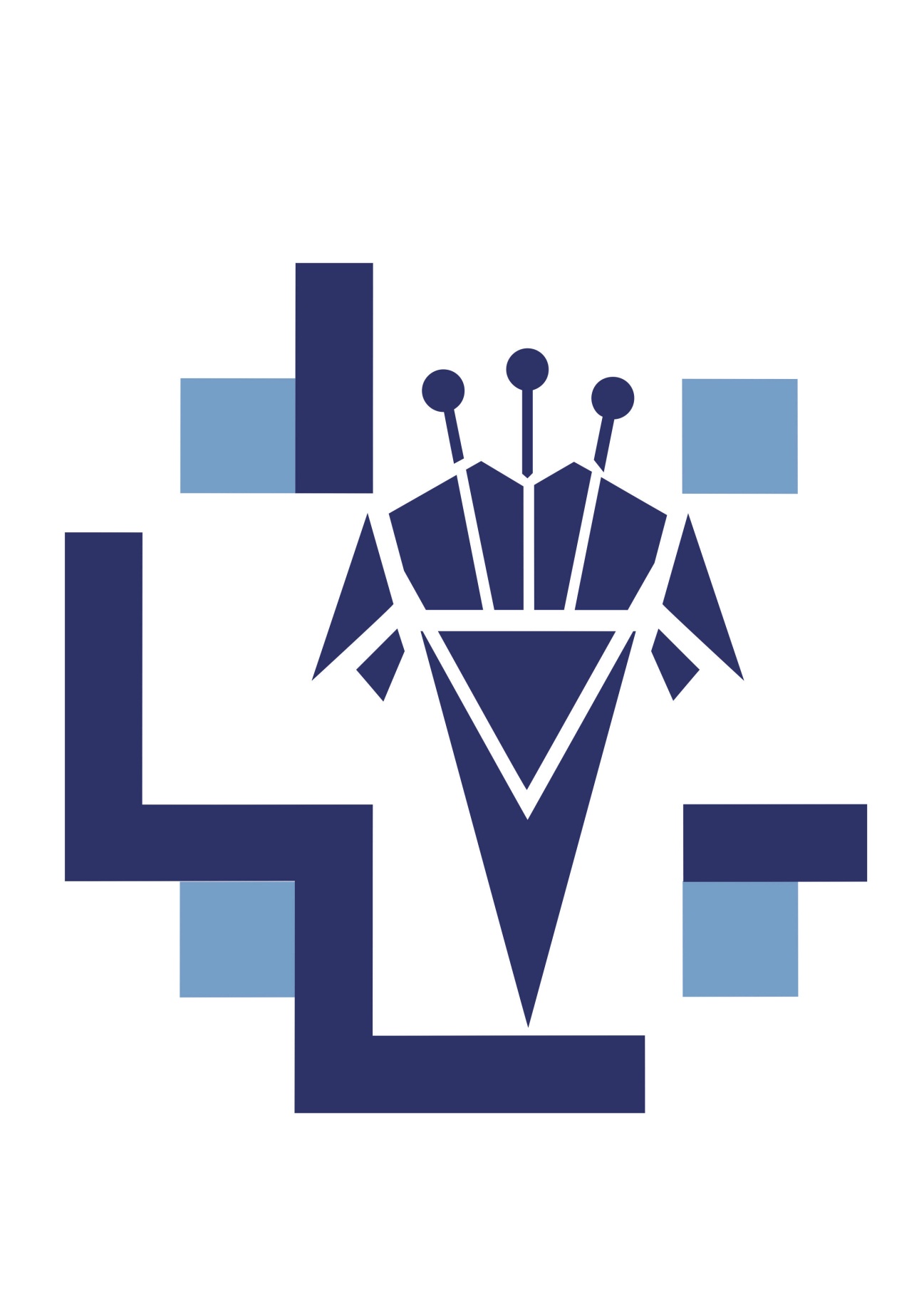 